DOSSIER PERISCOLAIRE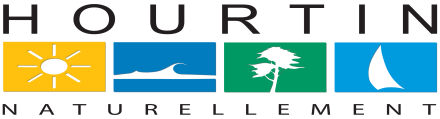 SERVICE ENFANCE-JEUNESSEPrénom et Nom de l’enfant/jeune :Sexe : 	Date de naissance :	Lieu de naissance :Les parents de l’enfant vivent-ils ensemble :	OUI	NONSi NON, une garde alternée a-t-elle été mise en place ; 	OUI	NON	SI OUI, merci de remplir les cadres A & B ci-dessous.Si NON, merci de remplir les cadres B & C ci-dessous :CADRE RESERVE A LA COMMUNEDOSSIER COMPLET REMIS LE :___________________________ RECEPTIONNE PAR : _________________________DOSSIER PERISCOLAIRESERVICE ENFANCE-JEUNESSEJe soussigné(e), responsable légal de l’enfant   	(classe)PUBLICATION DE L’IMAGE J'autorise :la diffusion de films de mon enfant : 
		OUI	NON	la diffusion des photos et/ou de films de mon enfant sur un site internet : 	OUI	NON	 la diffusion des photos de mon enfant dans la presse dans le cadre : 	OUI	NONDans le cadre des activités périscolaires, des images fixes ou animées peuvent être réalisées. Elles peuvent être utilisées dans le cadre d'une correspondance, de la diffusion d'un journal, sur un site internet, à but non lucratif et réputés pour leur sérieux, ou tout simplement affichées à l'intérieur ou à l'extérieur des locaux scolaires ou municipaux.PARTICIPATION AUX SORTIES PERISCOLAIRES / TRANSPORTS COLLECTIFSJ'autorise :la participation de mon enfant à toutes les sorties périscolaires/extrascolaires organisés par les services municipaux
	OUI	NONl’utilisation par mon enfant des transports collectifs pour toutes les activités municipales auxquelles il est inscrit	OUI	NON
	 Durant les activités périscolaires (accueil périscolaire, restauration scolaire, l'ALSH mercredi, les TAP) et les temps extrascolaires (vacances), la commune peut être amenée à organiser des transports collectifs pour déplacer les enfants.DEPART SEUL DE L’ENFANTJ'autorise mon enfant à quitter seul les services : 	OUI	NONSi OUI, tous les jours : à quelle heure : Si Oui, certains jours, lesquels : Lundi      Mardi      Mercredi      Jeudi      Vendredi      Ces autorisations sont valables jusqu’à REVOCATION par les parents ( par écrit)DOSSIER PERISCOLAIRESERVICE ENFANCE-JEUNESSEPERSONNES AUTORISEES A VENIR CHERCHER L'ENFANTJe demande que les personnes ci-dessous soient prévenues en cas d’urgence et soient autorisées à venir chercher l’enfant aux services municipaux (accueil périscolaire, restauration scolaire et accueil de loisirs).Les personnes autorisées à venir chercher l'enfant doivent IMPERATIVEMENT
produire une pièce d'identité en cours de validité.Nom :                                                                                  Prénom : Lien de parenté : Tél. domicile :                                                                   Tél. portable :                                                                                                                                                                 Tél. travail : Adresse : Nom :                                                                                 Prénom : Lien de parenté : Tél. domicile :                                                                   Tél. portable :                                                                                                                                                                 Tél. travail : AdresseNom :                                                                                 Prénom : Lien de parenté : Tél. domicile :                                                                   Tél. portable :                                                                                                                                                                 Tél. travail : AdresseNom :                                                                                 Prénom : Lien de parenté : Tél. domicile :                                                                   Tél. portable :                                                                                                                                                                 Tél. travail : AdresseNom :                                                                                 Prénom : Lien de parenté : Tél. domicile :                                                                   Tél. portable :                                                                                                                                                                 Tél. travail : AdresseNom :                                                                                 Prénom : Lien de parenté : Tél. domicile :                                                                   Tél. portable :                                                                                                                                                                 Tél. travail : AdresseCes autorisations sont valables jusqu'à REVOCATION par les parents (par écrit).	FICHE SANITAIRE DE LIAISON	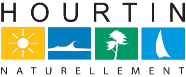 FICHE OBLIGATOIRE lors de l’inscription initial
et lors de l’entrée en PS, CP, 6ème (et en cas de changements de situation médicale)Je soussigné(e), responsable légal de l’enfant (nom et prénom)                                                           Classe :N° tél d'urgence du PARENT 1 : N° tél d’urgence du PARENT 2 : Organisme :                                                                                       N° sécurité sociale : CERTIFICAT DE VACCINATION  - réservé au médecinJe soussigné(e), Docteur   		TELEPHONE :  	ADRESSE : certifie que l'enfant 		né(e) le 		à 	est à jour de ces vaccinations obligatoires.Certificat établi à la demande de l'intéressé et remis en mains propres pour faire valoir ce que de droit.Fait le : 		 A : 			signature / tampon
MEDECIN TRAITANT (si différent du médecin ci-dessus indiqué)NOM et PRENOM : ADRESSE :	TELEPHONE :RENSEIGNEMENTS MEDICAUX DIVERSEn cas d'allergie, asthme…  joindre la copie du Projet d'Accueil Individualisé (PAI)ALLERGIES Asthme    OUI          NON	Alimentaires    OUI          NON  	Médicamenteuses    OUI          NONAutres      OUI          NONLe cas échéant, préciser la cause de l’allergie et la conduite à tenir:  		FICHE SANITAIRE DE LIAISON	FICHE OBLIGATOIRE lors de l’inscription initial
et lors de l’entrée en PS, CP, 6ème (et en cas de changements de situation médicale)DIFFICULTES DE SANTE (maladie, accident, crises convulsives, hospitalisation, opération, rééducation) en précisant les dates et précautions à prendre : RECOMMANDATIONS UTILES DES PARENTS (Votre enfant porte-t-il des lentilles, lunettes, prothèses auditives, prothèses dentaires…). PRECISER:  AUTORISATIONSJ'AUTORISE le personnel de la structure, sous couvert de la directrice, à administrer du paracétamol à notre enfant, en cas de température supérieurs à 38°,5.En cas d’urgence et d’intervention des services d’urgence, J'AUTORISE la directrice de la structure ou son adjoint, à communiquer la fiche sanitaire de l’enfant aux services médicaux d’urgence.JE DECLARE exacts les renseignements portés sur cette fiche.A :                                                          le :	Signature du père		Signature de la mère	ATTESTATION D'EMPLOI	Je soussigné(e) Monsieur/Madame 	                            	  ,agissant en qualité de	de l'entreprise 	,certifie que Monsieur/Madame 	,demeurant 	est embauché(e) dans notre société, en qualité de depuis le 	.	pour une durée indéterminée         	 pour une durée déterminée de		mois.Fait à, Le MANDAT DE PRELEVEMENT SEPARéférence unique du mandat :Type du contrat :En signant ce formulaire de mandat, vous autorisez (A) la Mairie de Hourtin à envoyer des instructions à votre banque pour débiter votre compte, et (B)                                                                                              votre banque à débiter votre compte conformément aux instructions de la Mairie de Hourtin.Vous bénéficierez du droit d’être remboursé par votre banque selon les conditions décrites dans la convention que vous avez passé avec elle. Une demande de remboursement doit être présentée :Dans les 8 semaines suivant la date de débit de votre compte pour un prélèvement autorisé		DESIGNATION DU COMPTE A DEBITER	IDENTIFICATION INTERNATIONALE (IBAN) 	IDENTIFICATION INTERNATIONALE DE LA BANQUE (BIC)Type de paiement : paiement récurrent/répétitifSigné à :	Signature :Le (JJ/MM/AAAA) :JOINDRE UN RELEVE D’IDENTITE BANCAIRE(au format IBAN BIC)Rappel :En signant ce mandat, j’autorise ma banque à effectuer sur mon compte bancaire, si sa situation le permet, les prélèvements ordonnés par                               .En cas de litige sur un prélèvement, je pourrai en faire suspendre l’exécution par simple demande à ma banque. Je règlerai le différent directement avec Les informations contenues dans le présent contrat, qui doit être complété, sont destinées à n’être utilisées par le créancier que pour la gestion de sa relation avec son client. Elles pourront donner lieu à l’exercice, par ce dernier, de ses droits d’opposition, d’accès et de rectification tels que prévus aux articles 38 et suivants de la loi n°78-17 du 6 janvier 1978 à l’informatique, aux fichiers et aux libertés. Représentants légauxPAPAou représentant légal 1 MAMANou représentant légal 2NOMPRENOMLien avec l’enfant/jeuneADRESSETEL DOMICILE (obl)TEL PORTABLE (obl)TEL PROFESSIONNELMAIL (obl)CADRE ACADRE BCADRE CEn cas de garde alternée,-selon les semaines :Chez la mamanChez le papa-selon les jours :Chez la mamanLund.      Mard.      Merc.              Jeud.      Vend.Chez le papaLund.      Mard.      Merc.              Jeud.      Vend.Dans le cas des parents séparés, la facturation est-elle ?A la charge exclusive de la mèreA la charge exclusive du pèreRépartie pour moitié à chaque parentRépartie selon les réservations faites par chaque parentGarde chez l’un des parents uniquement,Garde au domicile de la mèreGarde au domicile du pèreLes deux parents sont-ils autorisés à venir chercher l’enfant/jeune ?          OUI                          NONSi NON,fournir une copie du jugementIdentifiant créancier SEPA (ICS)DESIGNATION DU TITULAIRE DU COMPTE A DEBITERDESIGNATION DU CREANCIERMAIRIE DE HOURTINBP 26PLACE DE L’EGLISE33990 HOURTINBANQUE DE FRANCE HOURTINDESIGNATION DU TIERS DEBITEUR POUR LE COMPTE DUQUEL LE PAIEMENT EST EFFECTUE(SI DIFFERENT DU DEBITEUR LUI-MEME ET LE CAS ECHEANT)Nom du tiers débiteur :